SECTION 1 - YOUR DETAILSSECTION 1 - YOUR DETAILSSECTION 1 - YOUR DETAILSSECTION 1 - YOUR DETAILSSECTION 1 - YOUR DETAILSPosition Applied For:Date of Application:Date of Application: 	/ 	/ 	Name:Email Address:Address:Address:Postcode:Postcode:Phone:Mobile:Mobile:Please provide your date of birth. 
Note: where under 21 years of age, junior rates may apply.Please provide your date of birth. 
Note: where under 21 years of age, junior rates may apply.Please provide your date of birth. 
Note: where under 21 years of age, junior rates may apply._______/_______/_______________/_______/________SECTION 2 - RIGHT TO WORK DETAILSSECTION 2 - RIGHT TO WORK DETAILSSECTION 2 - RIGHT TO WORK DETAILSSECTION 2 - RIGHT TO WORK DETAILSSECTION 2 - RIGHT TO WORK DETAILSSECTION 2 - RIGHT TO WORK DETAILSAre you an Australian or New Zealand permanent resident or citizen?Are you an Australian or New Zealand permanent resident or citizen?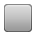 YesNoAre you an Australian or New Zealand permanent resident or citizen?Are you an Australian or New Zealand permanent resident or citizen?Proceed to Section 3Proceed to Section 3Complete this sectionComplete this sectionVisa Type:Expiry Date:Expiry Date: 	/ 	/ 	 	/ 	/ 	How many hours per week does your Visa allow you to work?How many hours per week does your Visa allow you to work?How many hours per week does your Visa allow you to work?How many hours per week does your Visa allow you to work?How many hours per week does your Visa allow you to work?If you are a foreign resident, how long do you intend to stay in Perth?If you are a foreign resident, how long do you intend to stay in Perth?If you are a foreign resident, how long do you intend to stay in Perth?If you are a foreign resident, how long do you intend to stay in Perth?If you are a foreign resident, how long do you intend to stay in Perth?SECTION 3 - AVAILABILTYSECTION 3 - AVAILABILTYSECTION 3 - AVAILABILTYSECTION 3 - AVAILABILTYAvailability to Commence:Availability to Commence:Availability to Commence: 	/ 	/ 	Please indicate the days and times you are able to work:Please indicate the days and times you are able to work:Please indicate the days and times you are able to work:Please indicate the days and times you are able to work:DayStartFinishFinishMonday (NB: FurBaby is NOT Open)Tuesday (NB: FurBaby is NOT Open)WednesdayThursdayFridaySaturdaySundaySECTION 3 - AVAILABILTYSECTION 3 - AVAILABILTYSECTION 3 - AVAILABILTYSECTION 3 - AVAILABILTYSECTION 3 - AVAILABILTYSECTION 3 - AVAILABILTYSECTION 3 - AVAILABILTYSECTION 3 - AVAILABILTYPlease indicate the amount of hours you are willing to work in a 7 day period:Please indicate the amount of hours you are willing to work in a 7 day period:Please indicate the amount of hours you are willing to work in a 7 day period:Please indicate the amount of hours you are willing to work in a 7 day period:Please indicate the amount of hours you are willing to work in a 7 day period:Please indicate the amount of hours you are willing to work in a 7 day period:Please indicate the amount of hours you are willing to work in a 7 day period:Please indicate the amount of hours you are willing to work in a 7 day period:Up to 4 hoursUp to 4 hoursLess than 10 hoursLess than 10 hoursLess than 10 hours10 to 20 hours10 to 20 hours21 to 30 hours21 to 30 hours21 to 30 hours31 to 37 hours31 to 37 hoursFull TimeFull TimeFull TimeWhat is the MINIMUM amount of hours you are willing to work:  	_____________What is the MINIMUM amount of hours you are willing to work:  	_____________What is the MINIMUM amount of hours you are willing to work:  	_____________What is the MINIMUM amount of hours you are willing to work:  	_____________What is the MINIMUM amount of hours you are willing to work:  	_____________What is the MINIMUM amount of hours you are willing to work:  	_____________What is the MINIMUM amount of hours you are willing to work:  	_____________What is the MINIMUM amount of hours you are willing to work:  	_____________SECTION 4 - EMPLOYMENT HISTORYSECTION 4 - EMPLOYMENT HISTORYSECTION 4 - EMPLOYMENT HISTORYSECTION 4 - EMPLOYMENT HISTORYSECTION 4 - EMPLOYMENT HISTORYSECTION 4 - EMPLOYMENT HISTORYSECTION 4 - EMPLOYMENT HISTORYSECTION 4 - EMPLOYMENT HISTORYCurrent/Previous Position:Current/Previous Position:From:From:______/______ (mm/yy)______/______ (mm/yy)______/______ (mm/yy)______/______ (mm/yy)To:______/______ (mm/yy)Company Name:Company Name:Address/Location:Address/Location:Telephone:Telephone:Name & Position of Supervisor:Name & Position of Supervisor:Duties & Responsibilities:Duties & Responsibilities:Reason for Leaving:Reason for Leaving:May we contact?May we contact?    Yes:     Yes:     No:    No:Why?Why?Previous Position:Previous Position:From:From:______/______ (mm/yy)______/______ (mm/yy)______/______ (mm/yy)______/______ (mm/yy)To:______/______ (mm/yy)Company Name:Company Name:Address/Location:Address/Location:Telephone:Telephone:Name & Position of Supervisor:Name & Position of Supervisor:Duties & Responsibilities:Duties & Responsibilities:Reason for Leaving:Reason for Leaving:May we contact?May we contact?    Yes:     Yes:     No:    No:Why?Why?SECTION 4 - EMPLOYMENT HISTORYSECTION 4 - EMPLOYMENT HISTORYSECTION 4 - EMPLOYMENT HISTORYSECTION 4 - EMPLOYMENT HISTORYSECTION 4 - EMPLOYMENT HISTORYSECTION 4 - EMPLOYMENT HISTORYSECTION 4 - EMPLOYMENT HISTORYSECTION 4 - EMPLOYMENT HISTORYCurrent/Previous Position:Current/Previous Position:From:From:______/______ (mm/yy)______/______ (mm/yy)______/______ (mm/yy)______/______ (mm/yy)To:______/______ (mm/yy)Company Name:Company Name:Address/Location:Address/Location:Telephone:Telephone:Name & Position of Supervisor:Name & Position of Supervisor:Duties & Responsibilities:Duties & Responsibilities:Reason for Leaving:Reason for Leaving:May we contact?May we contact?    Yes:     Yes:     No:    No:Why?Why?Previous Position:Previous Position:From:From:______/______ (mm/yy)______/______ (mm/yy)______/______ (mm/yy)______/______ (mm/yy)To:______/______ (mm/yy)Company Name:Company Name:Address/Location:Address/Location:Telephone:Telephone:Name & Position of Supervisor:Name & Position of Supervisor:Duties & Responsibilities:Duties & Responsibilities:Reason for Leaving:Reason for Leaving:May we contact?May we contact?    Yes:     Yes:     No:    No:Why?Why?SECTION 5 - EDUCATION DETAILSSECTION 5 - EDUCATION DETAILSSECTION 5 - EDUCATION DETAILSSECTION 5 - EDUCATION DETAILSSECTION 5 - EDUCATION DETAILSSECTION 5 - EDUCATION DETAILSSECTION 5 - EDUCATION DETAILSSchool/College & LocationSchool/College & LocationDuration of StudiesDuration of StudiesDegree/CertificateDegree/CertificateSecondaryTertiaryProfessionalTraining CoursesSECTION 5 - EDUCATION DETAILSSECTION 5 - EDUCATION DETAILSSECTION 5 - EDUCATION DETAILSSECTION 5 - EDUCATION DETAILSSECTION 5 - EDUCATION DETAILSSECTION 5 - EDUCATION DETAILSSECTION 5 - EDUCATION DETAILSOther Trade SkillsOther Trade SkillsSECTION 6 - PROFESSIONAL REFERENCESSECTION 6 - PROFESSIONAL REFERENCESSECTION 6 - PROFESSIONAL REFERENCESSECTION 6 - PROFESSIONAL REFERENCESContact NameCompany Name & LocationEmployment RelationshipTelephone NumberSECTION 7 - MEDICAL DECLARATIONDo you have any past or current medical condition which may affect your performance in the role applied for, or which may be aggravated or worsened by the duties of the role?    Yes:  |    No:  - If yes, please describe in detail:SECTION 8 - WARRANTYI hereby affirm that all information given by me (including this form and any attached resume) is true and complete and that I have not knowingly withheld any circumstances or facts that would, if disclosed, affect my application. I understand that any false or misleading information I provide may lead to rejection of my application and potentially, dismissal from any employment I accept.Name:  	________________________________________________Signature:  	________________________________________________Date:  	